Duchovní obnova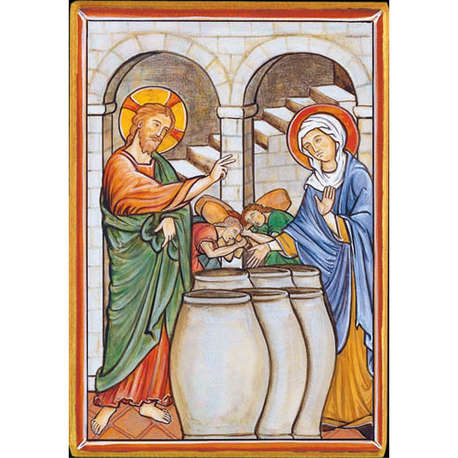 pro dívky a ženy 18 – 30 let zaměřená na rozlišování povolání„Udělejte všechno,         co vám řekne…“ (Jan 2,5)„Hledej prostory klidu a ticha, ve kterých budeš moci uvažovat, modlit se, vidět svět kolem sebe jasněji. Pak budeš moci spolu s Ježíšem poznat, jaké je tvé povolání na této zemi.“                                          Papež František, Christus vivitNa duchovní obnovu zveme dívky, které touží po ztišení a modlitbě, aby mohly rozpoznávat Boží volání ve svém životě.  Začátek:	4.10.2019 (pátek) v 18.30 hodin Ukončení:	6.10.2019 (neděle) ve 13 hodin  Místo: 		Olomouc, Zeyerova 5  Přihlásit se můžete do 30.9.2019 na adrese:Sr. Olga Zelená, Společnost sester Ježíšových 
Zeyerova 5, 772 00 Olomouc
e-mail: olgazelena.ssj@centrum.czwww.ssj-centrum.comS sebou si vezměte Nový zákon a spacák.Cena: dobrovolný příspěvek